芙蓉小学2023-2024学年第一学期四年级数学备课组活动签到表 （第 20次活动）备注：每次活动结束后，教研组长、备课组长及时收齐所有资料。四年级数学备课组活动记录备注：每次活动结束后，教研组长、备课组长及时收齐所有资料。主题以评促教、以评促学以评促教、以评促学以评促教、以评促学以评促教、以评促学以评促教、以评促学内容试卷分析试卷分析主讲人叶婷叶婷时间2024.1.232024.1.23地点四年级办公室四年级办公室序号姓名到场签名到场签名到场签名备注1叶婷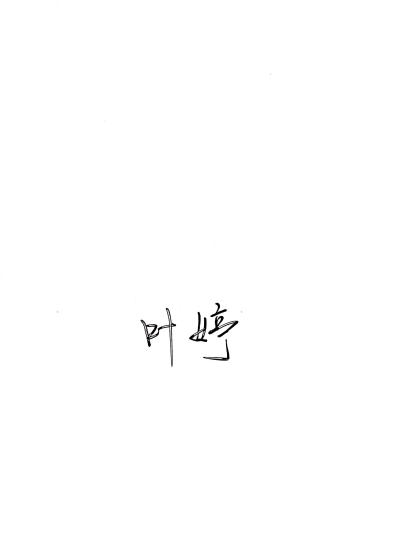 2孙小婷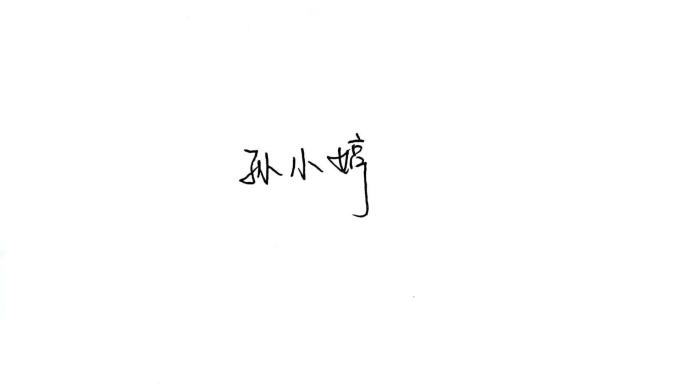 3陈艳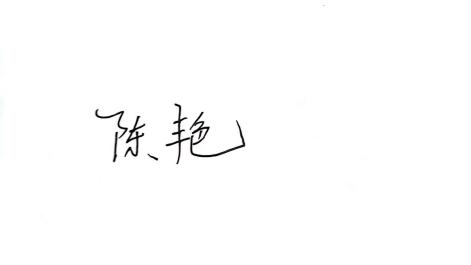 45678910主    题以评促教、以评促学以评促教、以评促学以评促教、以评促学内    容试卷分析主讲人叶婷时    间2024.1.23地  点四年级办公室参加人员陈艳、叶婷、孙小婷陈艳、叶婷、孙小婷陈艳、叶婷、孙小婷活动过程提高课堂教学质量 
    1.创设生动具体的情境。根据学生的年龄和思维特点，教师应充分利用学生的生活经验，设计生动有趣、直观形象的数学教学活动，激发学生的学习兴趣，让学生在生动具体的情境中理解和认识数学知识。
     2.重视知识的获得过程。任何一类新知的学习都要力争在第一遍教学中让学生通过操作、实践、探索等活动充分地感知，使他们在经历和体验知识的产生和形成过程中，获取知识、形成能力。只有这样他们才能真正获得属于自己的“活用”知识，达到举一反三、灵活应用的水平。
     3.提高教师课堂教学的素质。课堂教学要取得理想的效果，教师除了备好课还必须具有多种课堂教学的艺术。包括组织教学的艺术、启发引导的艺术、合作交流的艺术、表扬激励的艺术、语言艺术、板书艺术、练习设计艺术和动态调控的艺术等等。
      二、加强学习习惯和策略的培养。
     新教材的教学内容比以往教材的思维要求高，灵活性强，仅用大量机械重复的训练是不能解决问题的。教师一方面要精选、精编灵活多变的针对性练习、发展性练习、综合性练习，有意识地对学生进行收集信息、处理信息、分析问题、解决问题的方法和策略指导，培养学生良好的学习方法和习惯。关注学生中的弱势群体。
     补差工作是每位数学教师亟待解决的实际问题，教师要从“以人为本”的角度出发，做好以下工作：坚持“补心”与补课相结合，与学生多沟通，消除他们的心理障碍；帮助他们形成良好的学习习惯；加强方法指导；严格要求学生，从最基础的知识抓起；根据学生差异，进行分层教学；使每位学生在原有基础上得到发展。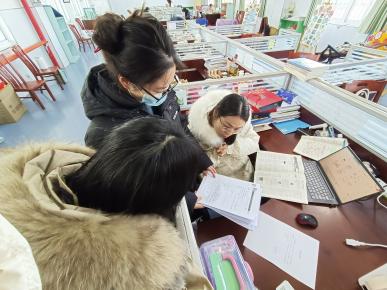 提高课堂教学质量 
    1.创设生动具体的情境。根据学生的年龄和思维特点，教师应充分利用学生的生活经验，设计生动有趣、直观形象的数学教学活动，激发学生的学习兴趣，让学生在生动具体的情境中理解和认识数学知识。
     2.重视知识的获得过程。任何一类新知的学习都要力争在第一遍教学中让学生通过操作、实践、探索等活动充分地感知，使他们在经历和体验知识的产生和形成过程中，获取知识、形成能力。只有这样他们才能真正获得属于自己的“活用”知识，达到举一反三、灵活应用的水平。
     3.提高教师课堂教学的素质。课堂教学要取得理想的效果，教师除了备好课还必须具有多种课堂教学的艺术。包括组织教学的艺术、启发引导的艺术、合作交流的艺术、表扬激励的艺术、语言艺术、板书艺术、练习设计艺术和动态调控的艺术等等。
      二、加强学习习惯和策略的培养。
     新教材的教学内容比以往教材的思维要求高，灵活性强，仅用大量机械重复的训练是不能解决问题的。教师一方面要精选、精编灵活多变的针对性练习、发展性练习、综合性练习，有意识地对学生进行收集信息、处理信息、分析问题、解决问题的方法和策略指导，培养学生良好的学习方法和习惯。关注学生中的弱势群体。
     补差工作是每位数学教师亟待解决的实际问题，教师要从“以人为本”的角度出发，做好以下工作：坚持“补心”与补课相结合，与学生多沟通，消除他们的心理障碍；帮助他们形成良好的学习习惯；加强方法指导；严格要求学生，从最基础的知识抓起；根据学生差异，进行分层教学；使每位学生在原有基础上得到发展。提高课堂教学质量 
    1.创设生动具体的情境。根据学生的年龄和思维特点，教师应充分利用学生的生活经验，设计生动有趣、直观形象的数学教学活动，激发学生的学习兴趣，让学生在生动具体的情境中理解和认识数学知识。
     2.重视知识的获得过程。任何一类新知的学习都要力争在第一遍教学中让学生通过操作、实践、探索等活动充分地感知，使他们在经历和体验知识的产生和形成过程中，获取知识、形成能力。只有这样他们才能真正获得属于自己的“活用”知识，达到举一反三、灵活应用的水平。
     3.提高教师课堂教学的素质。课堂教学要取得理想的效果，教师除了备好课还必须具有多种课堂教学的艺术。包括组织教学的艺术、启发引导的艺术、合作交流的艺术、表扬激励的艺术、语言艺术、板书艺术、练习设计艺术和动态调控的艺术等等。
      二、加强学习习惯和策略的培养。
     新教材的教学内容比以往教材的思维要求高，灵活性强，仅用大量机械重复的训练是不能解决问题的。教师一方面要精选、精编灵活多变的针对性练习、发展性练习、综合性练习，有意识地对学生进行收集信息、处理信息、分析问题、解决问题的方法和策略指导，培养学生良好的学习方法和习惯。关注学生中的弱势群体。
     补差工作是每位数学教师亟待解决的实际问题，教师要从“以人为本”的角度出发，做好以下工作：坚持“补心”与补课相结合，与学生多沟通，消除他们的心理障碍；帮助他们形成良好的学习习惯；加强方法指导；严格要求学生，从最基础的知识抓起；根据学生差异，进行分层教学；使每位学生在原有基础上得到发展。